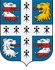 СОВЕТ ДЕПУТАТОВМУНИЦИПАЛЬНОГО ОБРАЗОВАНИЯНИЗИНСКОЕ СЕЛЬСКОЕ ПОСЕЛЕНИЕМУНИЦИПАЛЬНОГО ОБРАЗОВАНИЯЛОМОНОСОВСКИЙ МУНИЦИПАЛЬНЫЙ РАЙОНЛЕНИНГРАДСКОЙ ОБЛАСТИ(четвертый созыв)РЕШЕНИЕОт 10 февраля 2020 г                                                                                                         № 8О рассмотрении представлении  прокуратуры от 22.01.2020г.    № 07- 64-20В соответствии с положениями федерального закона от 06.10.2003г. №131-ФЗ «Об общих принципах организации местного самоуправления в Российской Федерации» (с изменениями), Устава МО Низинское сельское поселение (2017г.), рассмотрев представление прокуратуры Ломоносовского района (исх. от 22.01.2020 г.  № 07-64-20), Совет депутатов МО Низинское сельское поселение решил:Внести изменение в решение Совета депутатов от 16.09.2019 г. № 3 «Об избрании заместителя председателя Совета депутатов муниципального образования Низинское сельское поселение»: добавить пункт 2 в следующей редакции:«2. Избранным на должность заместителя председателя Совета депутатов считается кандидат, набравший более половины голосов от установленной  Уставом МО Низинское сельское поселение численности депутатов Совета депутатов. Заместитель председателя Совета депутатов в отсутствие председателя Совета депутатов исполняет его обязанности».2.  Признать утратившим силу Решение Совета депутатов от 31.03.2006 г. №17 «Об утверждении Положения о заместителе Председателя Совета депутатов МО Низинское сельское поселение»,  Решение Совета депутатов от 23.06.2016 г. № 40 о внесении изменений в решение Совета депутатов от 31.03.2006 г. № 17 «Об утверждении Положения о заместителе председателя Совета депутатов МО Низинское сельское поселение.              3.    Настоящее Решение опубликовать в печати (обнародовать на Интернет-сайте МО Низинское сельское поселение).    4. Копию данного решения направить в Прокуратуру Ломоносовского района Ленинградской области.Глава муниципального образованияНизинское сельское поселение                                                                          Н.А.Дергачева